8-sinf  1-вариант1.Hozir sizning yoshingiz nechada bo’lsa, mening yoshim shuncha bo’lganda sizning o’shandagi yoshingizdan mening yoshim 2 marta katta bo’lar edi. Hozir mening yoshim nechada bo’lsa, sizning yoshingiz shuncha bo’lganda men bilan sizning yoshingiz yig’indisi 63 bo’ladi. Hozir har birimiz necha yoshdamiz.2. Ko’paytuvchilarga ajrating.3.Tenglamani yeching.      4.Uchburchakning ikki tomoni uzunliklari 6 va 3 ga teng. Agar bu tomonlariga o’tkazilgan balandliklar uzunliklari yig’indisining yarmi uchunchi tomonga o’tkazilgan balandlikka teng bo’lsa, uchinchi tomon uzunligini aniqlang.5. Teng yonli trapetsiyaning balandligi o’rta chizig’iga teng bo’lsa, uning diognallari o’zaro perpendikulyar bo’lishini isbotlang.8-sinf  2-вариант1. A punktdan B punktga qarab mototsiklchi jo’nadi va bir vaqti B punktdan A punkga xuddi shu yo’ldan velosipedchi yo’ga chiqdi. Mototsiklchi B punktga velosipedchi bilan uchrashganidan 2soat keyin yetib bordi. Velosipedchi esa mototsiklchi bilan uchrashganidan 4,5 soat keyin A punktga yetib bordi. Mototsiklchi va velosipedchi necha soat yo’lda bo’lgan.2. Kasrni qisqartiring.3.  ko’phad  ga qoldiqsiz bo’linadi. n ni toping.4. Teng yonli trapetsiyaning diognali uning o’tkir burchagini teng ikkiga bo’ladi. Agar trapetsiyaning perimetri 48 ga, katta asosi 18 ga teng bo’lsa, uning o’rta chizig’ini toping.5. ABCD to’rtburchakda AB=BC va CD=AD. To’rtburchak tomonlarining o’rtalari birin-ketin tutashtirilgan. Hosil bo’lgan to’rtburchakning to’g’ri to’rtburchak ekanligini isbot qiling. 7-sinf  1-вариант1.Oralaridagi masofa 454km bo’lgan A va B shaharlardan bir vaqtda bir-biriga qarab ikki mototsiklchi yo’lga chiqdi. Harakat boshlanganidan 4 soat o’tkandan keyin ularning oralaridagi masofa  bo’ldi. Agar mototsiklchilardan birining tezligi ikkinchisinikidan 6km/soat ortiq bo’lsa, ulrning tezliklarini toping.2. Oltita ketma-ket toq natural sonlarning yig’indisi 12ga bo’linishini isbotlang.3. Ifodani daraja shaklida yozing.  4. B nuqta AC kesmada yotadi. AB=3sm BC=2sm M nuqtani AB to’g’ri chiziqda qanday joylashtirsak AM+BM=CM tenglik o’rinli bo’ladi.5. To’g’ri to’rtburchakning perimetri 118sm. Uning diognallaridan biri to’rtburchakni perimetrlari 77 va 83sm bo’lgan ikkita uchburchak ajratadi. Bu diognallning uzunligini toping.7-sinf  2-вариант1. Bilim yurtiga test o’tkazish uchun 750 varoq oq qog’oz tayyorlandi. Biroq o’qishga kiruvchilar mo’ljaldagidan 45ta ortiq bo’lgani uchun yana 30 varoq qo’shilgan bo’lsada, ularning har biri qog’ozni bir varoqdan kam oldi. Dastlab o’qishga kiruvchilarning har biri uchun necha varoqdan qog’oz tayyorlangan?2.Beshta ketma-ket natural son kvadradlarining yig’indisi natural sonning kvadrati bo’lmasligini isbotlang?3. Ifodani soddalashtiring.(2+1)(22+1)(24+1)(28+1)(216+1)(232+1)4. Teng yonli ABC uchburchakda A va C burchaklar teng. AB:AC=5:3 va AB-AC=3 ga teng. Uchburchakning perimetrini toping.5. Teng yonli ABC uchburchakning AB asosida A1 va B1 nuqtalar berilgan. AB1=BA1 ekani ma’lum. AB1C va BA1C uchburchaklarning tengligini isbotlang.6-sinf  1-вариант1. Bir yo’nalish bo’yicha 10ta avtobus bir xil tezlikda va bir xil vaqt oralig’ida harakatlanadi. Avtobuslar harakati oralig’i vaqtini 1/6 ga  qisqartirish uchun shu yo’nalishga yana necha avtobus qo’yish kerak?2. Bir-biriga bo’linmaydigan ikki sonning EKUK 84 ga, ularning EKUB esa 3 ga teng. Shu sonlarni toping.3. Tenglamani yeching.   4. Dengiz suvi tarkibida massa bo’yicha 5% tuz bor. Eritmada 1,5% tuz bo’lishi uchun 30kg dengiz suviga qancha chuchuk suv qo’shish kerak.5. Proporsiya birinchi uchta hadining, yig’indisi 58 ga teng. Uchunchi had, birinchi hadning  qismini kkinchisi esa uning  qismini tashkil qiladi. Proporsiyaning to’rtinchi hadini toping.6-sinf  2-вариант1. Bir yo’lishda 8 ta mashina bir xil tezlikda va bir xil vaqt oralig’ida qatnaydi. Shu yo’lishga yana 2ta mashina qo’yildi. Mashinalar qatnash oralig’i necha marta qisqardi.2. Bir-biriga bo’linmaydigan ikki sonning EKUK 70 ga, ularning EKUB esa 2 ga teng. Shu sonlarni toping.3. Tenglamani yeching.4. 30 litr dengiz suvi tarkibida 1,5% tuz hosil qilish uchun 70 litr chuchuk suv qo’shiladi. Dengiz suvi tarkibida necha prosent tuz bor.5. Ikkiga bo’linganda 1; 3 ga bo’linganda 2; 4 ga bo’linganda 3; 5 ga bo’linganda 4; 6 ga bo’linganda 5; 7 ga bo’linganda 6; 8 ga bo’linganda 7; 9  ga bo’linganda 8; 10 ga bo’linganda 9 qoldiq beruvchi eng kichik sonni toping.5-sinf 1-вариант1.  meva 10 ta katta va 12 ta kichik yashiklarga joylandi. Har bir katta yashikdagi meva har bir kichik yashikdagiga qaraganda 9kg ko’p. Katta yashikdagi jami mevalar kichik yashikdagi jami mevalardan necha kg ko’p.2. Hisoblang.3. To’g’ri burchakli parallelepepidning barcha qirralari yig’indisi 48sm, uning bo’yi 3sm va balandligi esa bo’yidan 2sm uzun bo’lsa, parallelepepidning sirti va hajmini toping.4. Kasrlarni taqqoslang.5. Biror ikki xonali sonning chap va o’ng tomoniga 1 raqami yozib qo’yildi. Natijada dastlabki sondan 23 marta katta son hosil bo’ldi. Ikki xonali sonni toping.5-sinf 2-вариант1.  meva  va  qilib katta va kichik yashiklarga joylandi. Katta yashiklarga mevalar kichik yashiklarga joylanganidan 58kg ko’p. Katta va kichik yashiklar soni nechta?2. Hisoblang.3. To’g’ri burchakli parallelepepid sirtining yuzi 136sm2, balandligi 8 sm. Asosining bir tomoni parallelepepid balandligidan 2 marta qisqa. Uning hajmini toping.4.Kasrlarni taqqoslang.5. Agar ikki yil avval akasi singlisidan 2 marta katta, 8 yil avval 5 marta katta bo’lsa, akasi necha yoshda va singlisi necha yoshda?5-sinf  matematika yozma ish  (ixtisoslashgan)Nevara necha oylik bo’lsa , buvisi shuncha yoshda. Ikkalasi birgalikda 91 yoshda . Buvi va nevaraning yoshlarini toping?Bir savat olma savati bilan 21 kg. Savatdagi olmalardan yarmini olganimizda savatda qilgan olmalarning og’irligi savatnikidan 3 marta ko’p. Savatning og’irligini toping?Bir o’yinchoq robot to’g’ri chiziq bo’ylab yurib, orqaga va oldinga harakat qila oladi. U har 10 qadam oldinga yurganida to’xtab 4 qadam orqaga yuradi. U bu ishini takrorlaydi. Agar u hammasi bo’lib 215 qadam yurgan bo’lsa, dastlabki joyidan necha qadam oldinga siljigan.Tenglamani yeching. 1+8/(1+8/(1-8/(1+4/(1-4/(1-8/x)))))=1993Sutkaning qolgan qismi, o’tgan qismining  qismiga teng bo’lsa, hozir soat necha? 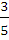 6-sinf  matematika yozma ish  (ixtisoslashgan)1 da 78 gacha bo’lgan natural sonlar ko’paytmasi tub ko’paytuvchilarga ajratildi. Bu tub ko’paytmada 7 soni necha marta uchraydi?1*2*3*4*5*6*7*8*9*10+75 yig’indini 35 ga bo’lganda bo’linma va qoldiqni toping.Bir sonning oxiri 2 raqami bilan tugaydi. Agar bu sonni berilgan son yozuvining oldiga o’tkazsak, bu son 2 marta ortadi. Bu sonlar ichida eng kichigini toping?Bir bo’lak simning qismi kesilsa, simning o’rta nuqtasi boshlang’ich holdagidan 4 sm ga o’zgardi. Bunga ko’ra simning uzunligini toping?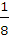 Tenglamani yeching.  (x-)+=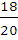 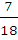 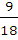 7-sinf  matematika yozma ish  (ixtisoslashgan)==  bo’lsa x:y:z nisbatini toping.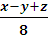 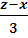 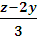 :   (2+):(  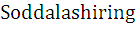 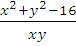 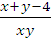 3 xonali sonning birinchi raqami 9 ga teng. Agar uni son yozuvining oxiriga ko’chirsak, bu son 216 taga kamayadi. Bu sonni toping?Uchburchaklar tengligini ikki tomoni va shu tomonlardan biriga tushirilgan medianalri bo’yicha isbotlang.Ucburchak burchaklari  bo’lsin. Bu holda  bo’lsa  ni toping?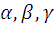 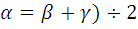 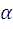 8-sinf  matematika yozma ish  (ixtisoslashgan)1. A punktdan B punktga qarab mototsiklchi jo’nadi va bir vaqti B punktdan A punkga xuddi shu yo’ldan velosipedchi yo’ga chiqdi. Mototsiklchi B punktga velosipedchi bilan uchrashganidan 2soat keyin yetib bordi. Velosipedchi esa mototsiklchi bilan uchrashganidan 4,5 soat keyin A punktga yetib bordi. Mototsiklchi va velosipedchi necha soat yo’lda bo’lgan.2. Kasrni qisqartiring.3.  ko’phad  ga qoldiqsiz bo’linadi. n ni toping.4.Tenglamani yeching.      5.Uchburchakning ikki tomoni uzunliklari 6 va 3 ga teng. Agar bu tomonlariga o’tkazilgan balandliklar uzunliklari yig’indisining yarmi uchunchi tomonga o’tkazilgan balandlikka teng bo’lsa, uchinchi tomon uzunligini aniqlang.Задачи 5 классДля общеобразовательных школ1- вариант1. Найти значение выражения: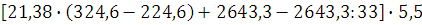 2. Решить уравнение: 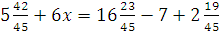 3. Найти значение выражения:, если .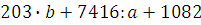 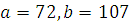 4. Книга в 5 раз дороже тетради. За книгу надо платить на 900 сумов больше, чем за тетрадь. Вычислить стоимость книги.5. Площадь прямоугольника 648 см2, основание – 18 см. Найти площадь квадрата, периметр которого два раза больше периметра данного прямоугольника. Задачи 6 классДля общеобразовательных школ1- вариант1. Вычислить: 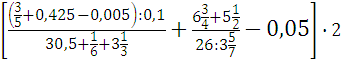 2. Решить уравнение: 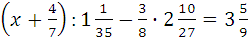 3. Ученик в первый день прочитал 60% всей книги, во второй – 40% остатка, а остальные 144 страниц – в третий день. Сколько страниц в книге?4. Вычислить:      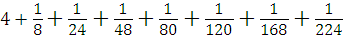 5. Найти два числа, не делящихся одно на другое, для которых НОК равен 110, НОД равен 11.Задачи 7 классДля общеобразовательных школ1 – вариант.1. Найти значение выражения: 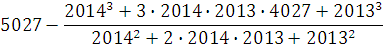 2. Решить уравнение: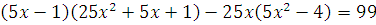 3.Упростить: 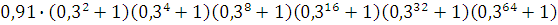 4. В треугольниках ABC и A1B1C1 отрезки CO и C1O1 – медианы. BC= B1C1, B=B1,C=C1. Докажите, что: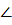 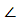 а) ∆ACO=∆ A1 C1O1;      б) ∆BCO=∆ B1 C1O1.5. Внутри треугольника ABC взята точка D. Найти ADC, если AC=AB, CD=BD, .  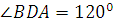 Задачи 8 классДля общеобразовательных школ1 – вариант.1. Упростить выражение: 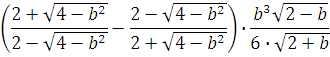 2. Найти координаты точек пересечения графиков функций  и 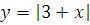  двумя способами: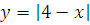 а) графически; б) аналитически.3. Две машинистки, работая совместно, могут перепечатать рукопись за 12 часов. Если сначала половину рукописи перепечатает первая машинистка, а затем оставшуюся часть перепечатает вторая, то перепечатка рукописи займёт 25 часов. За какое время может перепечатать рукопись каждая машинистка, работая отдельно?4. Найти площадь треугольника, если две его стороны равны 1 и , а медиана, проведённая к третьей стороне, равна 2.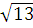 5. Из середины одного из катетов прямоугольного треугольника проведен перпендикуляр на гипотенузу. Доказать, что разность квадратов полученных отрезков гипотенузы равна квадрату второго катета.